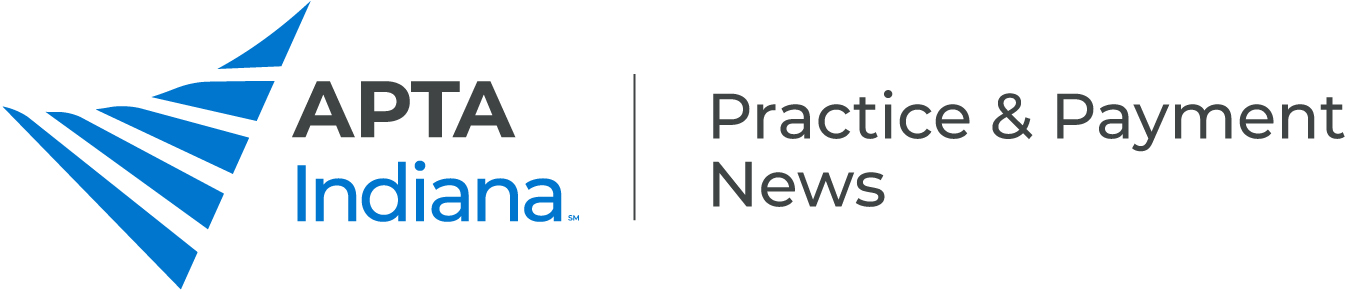 OCTOBER 2020As a benefit of membership to APTA Indiana Members, the Practice and Payment Committee and Specialist serve as a resource for assisting with practice and payment issues and updates. This includes disseminating news updates, educating membership, answering questions, and hearing from members about practice and payment concerns. Please reach out to Andrea Lausch, PT, DPT at andrealausch@inapta.org with questions or to inform the committee of payor concerns.  CONTENTSAnthemAIM Rehabilitative Services Clinical Appropriateness Guidelines ImplementationAetnaUpdated Policies: Constraint Induced Therapy, Cognitive Rehabilitation, Back Pain, Home Health AidesHumanaUpdate Policy: Chronic Vertigo Evaluation and Treatment United Health Care PlansUpdated Coverage Determination GuidelinesDepartment of Health and Human Services (HHS)Public Health Emergency ExtendedTelemedicine IndianaUpdated Indiana Public Health Emergency ExtensionUpdated Payor Policy Revisions and ExtensionsThe Centers for Medicare and Medicaid Services (CMS)Medicare Physician Fee Schedule AdvocacyAnthemAnthem transition to AIM Rehabilitative Services Clinical Appropriateness GuidelinesAIM Clinical Guidelines for Rehabilitative and Habilitative Services will be published 12/1/2020. Due to the continuity of care aspect of considering episodes that may start before the transition, Anthem will be instituting a grace period for 12/1/20 – 12/31/20. That means any requests started prior to 12/5/20 will follow the current request process. Starting on 12/6/20 providers will be asked to enter some outlier service codes independently as they will require additional review. All decisions made on or after 12/6/20 will be based on the AIM Clinical Guidelines, however the Anthem claims system will maintain the grace period until 12/31/20 for the outlier service codes.AIM Specialty Health posts: Appropriate Use Criteria: Physical Therapy, Occupational Therapy, and Speech Therapy effective 12-1-2020.As used by AIM, the Guidelines establish objective and evidence-based criteria for medical necessity determinations where possible. In the process, multiple functions are accomplished:To establish criteria for when services are medically necessaryTo assist the practitioner as an educational toolTo encourage standardization of medical practice patternsTo curtail the performance of inappropriate and/or duplicate servicesTo advocate for patient safety concernsTo enhance the quality of healthcareTo promote the most efficient and cost-effective use of servicesFUTURE CLINICAL APPROPRIATENESS GUIDELINES OUTPATIENT REHABILITATIVE AND HABILITATIVE SERVICESIndiana Anthem has posted a separate clinical criteria listing specific procedures subject to prior authorization for the state and federal AIM rehabilitation program: Anthem Indiana AIM Specialty Health Rehabilitative Service Clinical Appropriateness Guidelines AetnaAetna Updates Constraint-Induced Therapy This CPB has been revised to state that constraint-induced movement therapy (CIMT) is considered experimental and investigational for brachial plexus palsy.Constraint-Induced TherapyAetna Updates Cognitive Rehabilitation This CPB has been revised to state that the EyeBox device is considered experimental and investigational for the diagnosis of mild traumatic brain injury or concussion.Cognitive Rehabilitation - CPB 0214Aetna: The following Aetna Bulletins Have Been Reviewed and MaintainedBack Pain - Non Invasive TreatmentsHome Health AidesHumanaHumana Updates Chronic Vertigo Evaluation and Treatment Updated Description, Coverage Determination, Coverage Limitations, Provider Claims Codes, References.Chronic Vertigo Evaluation and TreatmentUnited Healthcare PlansUnited Healthcare Updates Habilitative Services and Outpatient Rehabilitation Therapy 10-1-2020Habilitative Services and Outpatient Rehabilitation TherapyUHC Oxford NEW Physical Medicine & Rehabilitation: PT, OT, and Evaluation & Management PolicyUHC Oxford Updates Outpatient Physical and Occupational Therapy Outpatient Physical and Occupational TherapyRevised List of CPT Codes Requiring Utilization ReviewOutpatient Physical and Occupational TherapyUnited Healthcare Exchange Issues Habilitative Services and Outpatient Rehabilitation Therapy Effective 1-1-2021 New Coverage Determination GuidelineHabilitative Services and Outpatient Rehabilitation TherapyDepartment of Health and Human Services (HHS)National Public Health Emergency Extension (PHE)On October 2, 2020, Secretary Azar Renewed the COVID-19 National PHE Declaration, Effective October 23, 2020. It will last for 90 days (January 20, 2021).What does this extension continue to allow?The Medicare program will continue to pay for outpatient therapy services delivered via telehealth during the PHE.Physical therapist assistants can continue to provide maintenance therapy to Medicare beneficiaries receiving outpatient therapy services.TelemedicineThe Indiana governor has continued to extend telemedicine privileges through the public health emergency through November 1, 2020 with his most recent Executive Order 10-44. Follow these links for updated temporary payer policy revisions on telehealth: federal and commercial payers. The Centers for Medicare and Medicaid ServicesMedicare Physician Fee Schedule AdvocacyAPTA members and their communities have sent more than 50,000 letters to congress and more than 25,000 letters to Medicare voicing opposition to the proposed cuts. Let's keep up the pressure: Contact your members of Congress today and urge them to take action to stop the CMS proposal to make deep cuts to Medicare beginning Jan. 1, 2021. Contact Congress to stop the cuts